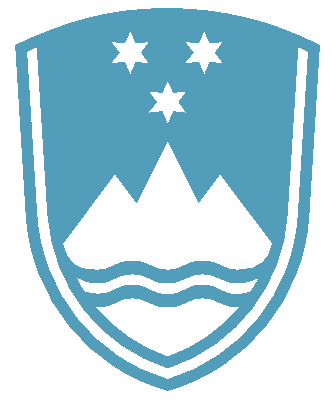 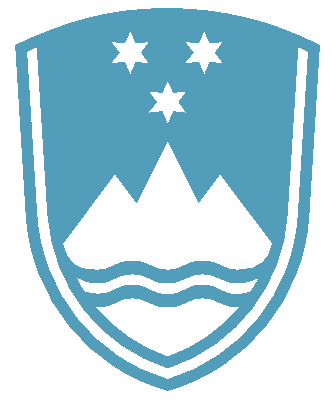 Dunajska 58, 1000 Ljubljana			T: 01 434 57 00			F: 01 434 57 17					E: irsop.mop@gov.si			http://www.iop.gov.si/POROČILO O REDNEM INŠPEKCIJSKEM PREGLEDU NAPRAVE, KI LAHKO POVZROČI ONESNAŽEVANJE OKOLJA VEČJEGA OBSEGAZavezanec: 		Grašič prašno lakiranje d.o.o., Ljubljanska cesta 24a, 4000 KranjNaprava / lokacija: 	Naprava za površinsko obdelavo kovin z uporabo elektrolitskih ali kemičnih postopkov s skupnim volumnom delovnih kadi (brez izpiranja) 41,24 m3 / Ljubljanska cesta 24a, 4000 KranjDatum pregleda:	29. 3. 2021Okoljevarstveno dovoljenje (OVD):35407-12/2007-20 z dne 31.8.2009, spremenjeno z odločbami št.:35406-13/2012-4 z dne 15.10.2012,35406-21/2013-2 z dne 20.6.2013,35406-32/2015-5 z dne 22.7.2015,35406-33/2019-10 z dne 24.1.2020,35406-23/2020-4 z dne 11.8.2020,35406-50/2020-9 z dne 15.3.2021.Usklajenost z OVD: DAZaključki / naslednje aktivnosti:Ugotovljeno je, da naprava obratuje v skladu z OVD.Naslednji inšpekcijski pregled bo opravljen v okviru rednega inšpekcijskega nadzora skladno z letnim planom.